         Ref.No.RBECS/2020-21                                                                                    Date:04.11.2020                                                              GDCS LOT NOVEMBER - 2020SNGDCS NOGDCS NOINSTINSTNAMEGDCS SALAGDCS SALAGDCS SALAAMT.RVBLEAMT.DDCHL:NOCHL:NOCHL:NO1D46D462222KALA R G1000001000001000009512548758882D47D471818USHA K1000001000001000009262573751212123D48D481616MINI M V1000001000001000009137586251111114D49D4966LINNU JOHN PHILIP10000010000010000085125148751010105D50D5055JAYASRI M S10000010000010000084500155001818186D51D5133HEMALATHA O10000010000010000083250167501616167F3F34040RATHI V S20000020000020000019400060003131318F4F43434PEEUSMON A K200000200000200000186800132001212129F5F52323SIBY VARGHESE2000002000002000001736002640011111110G1G11414MALLIKA AMMA 50000050000050000039500010500055511H11111NAGALAKSHMI AMMAL RNAGALAKSHMI AMMAL RNAGALAKSHMI AMMAL R200000176500176500235002350077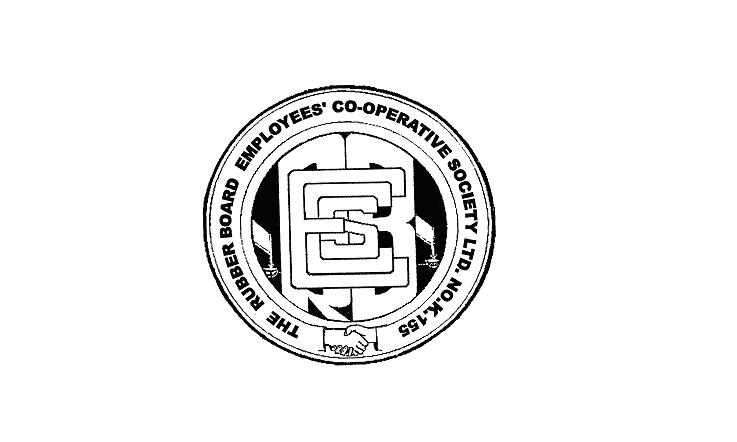 